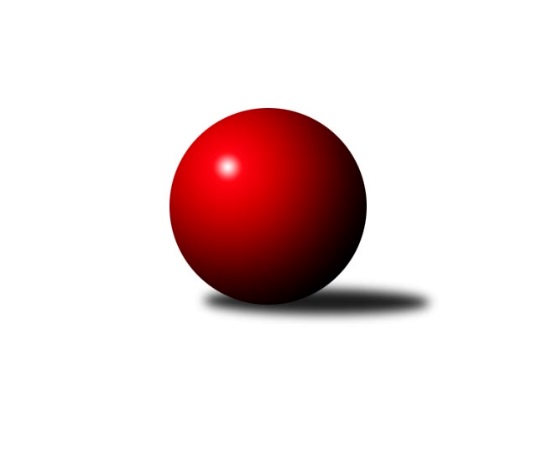 Č.5Ročník 2019/2020	11.10.2019Nejlepšího výkonu v tomto kole: 2647 dosáhlo družstvo: Loko Trutnov CVýchodočeský přebor skupina A 2019/2020Výsledky 5. kolaSouhrnný přehled výsledků:Poříčí A	- Josefov A	12:4	2395:2269		11.10.Březovice A	- Dvůr Kr. B	14:2	2385:2158		11.10.Loko Trutnov C	- Jičín C	14:2	2647:2564		11.10.Nová Paka B	- Milovice A	4:12	2446:2496		11.10.Milovice B	- Vrchlabí C	12:4	2544:2417		11.10.Hořice C	- Loko Trutnov D	14:2	2577:2375		11.10.Tabulka družstev:	1.	Loko Trutnov C	5	5	0	0	62 : 18 	 	 2539	10	2.	Poříčí A	5	4	0	1	52 : 28 	 	 2496	8	3.	Hořice C	5	3	0	2	45 : 35 	 	 2430	6	4.	Milovice A	5	3	0	2	44 : 36 	 	 2490	6	5.	Vrchlabí C	5	3	0	2	44 : 36 	 	 2468	6	6.	Jičín C	5	3	0	2	44 : 36 	 	 2440	6	7.	Březovice A	5	2	0	3	37 : 43 	 	 2381	4	8.	Josefov A	5	2	0	3	36 : 44 	 	 2414	4	9.	Nová Paka B	5	2	0	3	36 : 44 	 	 2405	4	10.	Milovice B	5	2	0	3	34 : 46 	 	 2391	4	11.	Dvůr Kr. B	5	1	0	4	28 : 52 	 	 2342	2	12.	Loko Trutnov D	5	0	0	5	18 : 62 	 	 2420	0Podrobné výsledky kola:	 Poříčí A	2395	12:4	2269	Josefov A	Milan Lauber	 	 205 	 211 		416 	 2:0 	 337 	 	161 	 176		Pavel Řehák	Jan Roza	 	 205 	 181 		386 	 2:0 	 322 	 	142 	 180		Lukáš Rožnovský	Miroslav Kužel	 	 189 	 230 		419 	 2:0 	 369 	 	183 	 186		Ladislav Lelek	Daniel Havrda	 	 200 	 199 		399 	 0:2 	 412 	 	209 	 203		Jakub Hrycík	Jan Gábriš	 	 207 	 224 		431 	 2:0 	 392 	 	209 	 183		Jiří Rücker	Lubomír Šimonka	 	 176 	 168 		344 	 0:2 	 437 	 	221 	 216		Petr Hrycíkrozhodčí: Jan RozaNejlepší výkon utkání: 437 - Petr Hrycík	 Březovice A	2385	14:2	2158	Dvůr Kr. B	Jiří Hakl	 	 194 	 191 		385 	 2:0 	 367 	 	210 	 157		Martin Kozlovský	Miloš Čížek	 	 219 	 194 		413 	 2:0 	 377 	 	201 	 176		Michal Sirový	Jaromír Písecký	 	 187 	 202 		389 	 2:0 	 358 	 	173 	 185		Ladislav Malý	Vratislav Fikar	 	 205 	 231 		436 	 2:0 	 331 	 	164 	 167		Martina Kramosilová	Petr Slavík	 	 200 	 177 		377 	 0:2 	 378 	 	190 	 188		Oldřich Kaděra	Stanislav Oubram	 	 195 	 190 		385 	 2:0 	 347 	 	177 	 170		Martin Šnytrrozhodčí: Petr SlavíkNejlepší výkon utkání: 436 - Vratislav Fikar	 Loko Trutnov C	2647	14:2	2564	Jičín C	Karel Slavík	 	 241 	 218 		459 	 2:0 	 440 	 	211 	 229		Marie Kolářová	Martin Khol	 	 220 	 216 		436 	 2:0 	 411 	 	214 	 197		Jiří Brumlich	Václava Krulišová	 	 203 	 240 		443 	 2:0 	 438 	 	190 	 248		Vladimír Řeháček	František Jankto	 	 238 	 228 		466 	 2:0 	 402 	 	185 	 217		Miroslav Langr	Václav Kukla	 	 202 	 205 		407 	 0:2 	 463 	 	219 	 244		Ladislav Křivka	Petr Kotek	 	 230 	 206 		436 	 2:0 	 410 	 	189 	 221		František Čermákrozhodčí: Milan KačerNejlepší výkon utkání: 466 - František Jankto	 Nová Paka B	2446	4:12	2496	Milovice A	Jaroslav Fajfer	 	 230 	 204 		434 	 2:0 	 419 	 	196 	 223		Tomáš Fuchs	Jaroslav Weihrauch	 	 208 	 176 		384 	 0:2 	 413 	 	207 	 206		Miroslav Souček	Lenka Havlínová	 	 204 	 173 		377 	 0:2 	 402 	 	197 	 205		David Jaroš	Pavel Beyr	 	 190 	 221 		411 	 0:2 	 446 	 	221 	 225		Václav Souček	Martin Pešta	 	 185 	 202 		387 	 0:2 	 396 	 	198 	 198		Pavel Jaroš	Bohuslav Bajer	 	 235 	 218 		453 	 2:0 	 420 	 	207 	 213		Vlastimil Hruškarozhodčí: Jaroslav FajferNejlepší výkon utkání: 453 - Bohuslav Bajer	 Milovice B	2544	12:4	2417	Vrchlabí C	Lukáš Kostka	 	 214 	 199 		413 	 2:0 	 396 	 	187 	 209		Josef Rychtář	Martin Včeliš	 	 218 	 216 		434 	 2:0 	 393 	 	184 	 209		Eva Fajstavrová	Ondra Kolář	 	 215 	 196 		411 	 0:2 	 417 	 	222 	 195		Josef Glos	Liboslav Janák	 	 216 	 216 		432 	 2:0 	 391 	 	189 	 202		Renata Šimůnková	František Junek	 	 197 	 223 		420 	 0:2 	 424 	 	203 	 221		Jaroslav Lux	Marek Ondráček	 	 201 	 233 		434 	 2:0 	 396 	 	206 	 190		Vladimír Šťastníkrozhodčí: Liboslav JanákNejlepšího výkonu v tomto utkání: 434 kuželek dosáhli: Martin Včeliš, Marek Ondráček	 Hořice C	2577	14:2	2375	Loko Trutnov D	Petr Vokáč	 	 242 	 219 		461 	 2:0 	 388 	 	193 	 195		Kan Krejcar	Zdeněk Měkota	 	 210 	 200 		410 	 2:0 	 394 	 	182 	 212		Marek Ondráško	Ondřej Košťál	 	 191 	 251 		442 	 2:0 	 370 	 	181 	 189		Pavel Šaradin	Karel Košťál	 	 201 	 225 		426 	 0:2 	 435 	 	228 	 207		Tomáš Fejfar	Adam Balihar	 	 211 	 205 		416 	 2:0 	 387 	 	209 	 178		Josef Doležal	Nela Bagová	 	 200 	 222 		422 	 2:0 	 401 	 	197 	 204		Jiří Škodarozhodčí: Dymáček ZdeněkNejlepší výkon utkání: 461 - Petr VokáčPořadí jednotlivců:	jméno hráče	družstvo	celkem	plné	dorážka	chyby	poměr kuž.	Maximum	1.	Miroslav Kužel 	Poříčí A	452.56	304.3	148.2	4.0	3/3	(491)	2.	Antonín Vydra 	Nová Paka B	446.33	299.7	146.7	3.7	3/4	(473)	3.	Vlastimil Hruška 	Milovice A	445.00	298.0	147.0	5.0	3/4	(462)	4.	Petr Kotek 	Loko Trutnov C	437.50	292.3	145.3	6.8	2/2	(478)	5.	Karel Slavík 	Loko Trutnov C	433.63	301.4	132.3	6.6	2/2	(462)	6.	Vratislav Fikar 	Březovice A	431.00	294.5	136.5	6.8	4/4	(457)	7.	Jan Roza 	Poříčí A	428.56	300.3	128.2	8.3	3/3	(460)	8.	Petr Hrycík 	Josefov A	428.25	298.5	129.8	7.1	4/4	(437)	9.	Jaroslav Fajfer 	Nová Paka B	427.25	299.6	127.6	8.4	4/4	(448)	10.	Renata Šimůnková 	Vrchlabí C	426.67	293.8	132.8	4.8	3/3	(463)	11.	Jakub Hrycík 	Josefov A	424.63	291.8	132.9	6.6	4/4	(455)	12.	Nela Bagová 	Hořice C	423.89	283.9	140.0	6.6	3/3	(452)	13.	Milan Lauber 	Poříčí A	423.83	292.0	131.8	6.3	2/3	(446)	14.	Vladimír Řeháček 	Jičín C	423.50	285.8	137.8	11.3	2/3	(438)	15.	Zdeněk Khol 	Loko Trutnov D	421.00	295.7	125.3	8.7	3/4	(430)	16.	David Jaroš 	Milovice A	420.75	291.0	129.8	7.5	4/4	(432)	17.	Petr Vokáč 	Hořice C	420.00	293.7	126.3	5.0	2/3	(483)	18.	Jiří Škoda 	Loko Trutnov D	419.88	300.0	119.9	8.5	4/4	(445)	19.	Jan Gábriš 	Poříčí A	419.67	298.2	121.5	5.8	3/3	(431)	20.	Lukáš Kostka 	Milovice B	419.25	288.1	131.1	7.1	2/2	(444)	21.	Pavel Jaroš 	Milovice A	419.00	295.8	123.3	6.8	4/4	(512)	22.	Jarmil Nosek 	Milovice A	417.50	289.2	128.3	8.5	3/4	(474)	23.	Zdeněk Dymáček 	Hořice C	417.00	288.0	129.0	7.5	2/3	(439)	24.	Václav Souček 	Milovice A	416.75	301.0	115.8	6.4	4/4	(446)	25.	Josef Rychtář 	Vrchlabí C	416.67	295.7	121.0	11.5	3/3	(450)	26.	Eva Fajstavrová 	Vrchlabí C	415.78	287.6	128.2	6.9	3/3	(475)	27.	Daniel Havrda 	Poříčí A	415.22	289.9	125.3	8.7	3/3	(435)	28.	Ladislav Křivka 	Jičín C	414.67	295.9	118.8	8.1	3/3	(463)	29.	Marek Ondráček 	Milovice B	414.50	290.9	123.6	7.0	2/2	(435)	30.	Jaroslav Lux 	Vrchlabí C	414.25	299.0	115.3	10.3	2/3	(424)	31.	Tomáš Fejfar 	Loko Trutnov D	413.50	280.3	133.2	7.2	3/4	(439)	32.	Josef Doležal 	Loko Trutnov D	412.63	290.1	122.5	7.5	4/4	(433)	33.	Karel Košťál 	Hořice C	412.00	293.0	119.0	8.3	3/3	(426)	34.	Josef Glos 	Vrchlabí C	411.75	290.0	121.8	7.5	2/3	(417)	35.	Marie Kolářová 	Jičín C	411.00	287.4	123.6	4.3	3/3	(440)	36.	Jiří Procházka 	Loko Trutnov D	410.17	297.3	112.8	11.2	3/4	(423)	37.	Bohuslav Bajer 	Nová Paka B	409.50	286.3	123.2	4.8	3/4	(453)	38.	Martin Kozlovský 	Dvůr Kr. B	409.38	290.9	118.5	9.6	4/4	(447)	39.	Jiří Brumlich 	Jičín C	409.00	279.7	129.3	6.7	3/3	(434)	40.	Roman Kašpar 	Josefov A	408.83	288.3	120.5	6.7	3/4	(426)	41.	Stanislav Oubram 	Březovice A	407.50	277.5	130.0	4.0	3/4	(430)	42.	Michal Sirový 	Dvůr Kr. B	405.75	283.3	122.5	6.5	4/4	(446)	43.	František Čermák 	Jičín C	405.67	279.6	126.1	9.0	3/3	(436)	44.	Petr Slavík 	Březovice A	404.88	286.6	118.3	11.9	4/4	(452)	45.	Miroslav Včeliš 	Milovice A	403.33	292.3	111.0	9.7	3/4	(429)	46.	Martina Fejfarová 	Vrchlabí C	402.50	284.5	118.0	11.5	2/3	(415)	47.	Václav Kukla 	Loko Trutnov C	402.50	291.5	111.0	9.5	2/2	(407)	48.	Jiří Hakl 	Březovice A	402.38	280.1	122.3	8.1	4/4	(437)	49.	Jiří Rücker 	Josefov A	401.50	284.3	117.3	7.0	4/4	(441)	50.	Zdeněk Maršík 	Vrchlabí C	401.50	290.3	111.3	8.8	2/3	(428)	51.	Oldřich Kaděra 	Dvůr Kr. B	399.38	277.5	121.9	7.1	4/4	(413)	52.	Ondřej Košťál 	Hořice C	399.33	278.7	120.7	8.0	3/3	(442)	53.	Vladimír Šťastník 	Vrchlabí C	396.00	275.0	121.0	6.3	3/3	(406)	54.	Marek Ondráško 	Loko Trutnov D	395.75	286.4	109.4	11.5	4/4	(423)	55.	Jaroslav Weihrauch 	Nová Paka B	395.63	287.8	107.9	10.1	4/4	(407)	56.	František Junek 	Milovice B	394.50	276.3	118.2	10.2	2/2	(438)	57.	Ondřej Duchoň 	Hořice C	393.67	287.7	106.0	10.5	3/3	(422)	58.	Lubomír Šimonka 	Poříčí A	389.67	282.0	107.7	12.3	2/3	(411)	59.	Miloš Čížek 	Březovice A	389.13	276.3	112.9	10.3	4/4	(428)	60.	Ondra Kolář 	Milovice B	389.00	274.8	114.3	9.1	2/2	(447)	61.	Adam Balihar 	Hořice C	388.00	277.2	110.8	10.9	3/3	(451)	62.	Miroslav Souček 	Milovice A	387.00	276.3	110.7	8.7	3/4	(413)	63.	Zbyněk Hercík 	Jičín C	387.00	285.5	101.5	14.3	2/3	(392)	64.	Martin Pešta 	Nová Paka B	385.67	276.0	109.7	13.0	3/4	(404)	65.	Jiří Čapek 	Jičín C	385.25	270.5	114.8	8.3	2/3	(441)	66.	Jaromír Písecký 	Březovice A	384.83	280.2	104.7	15.2	3/4	(426)	67.	Martina Kramosilová 	Dvůr Kr. B	383.50	275.5	108.0	11.3	4/4	(426)	68.	Pavel Beyr 	Nová Paka B	382.88	275.3	107.6	13.9	4/4	(436)	69.	Martin Šnytr 	Dvůr Kr. B	378.88	265.8	113.1	12.9	4/4	(421)	70.	Filip Mertlík 	Milovice B	376.25	267.3	109.0	14.0	2/2	(404)	71.	Lenka Havlínová 	Nová Paka B	375.75	273.4	102.4	14.5	4/4	(397)	72.	Lukáš Rožnovský 	Josefov A	372.00	264.8	107.3	10.8	4/4	(410)	73.	Jakub Petráček 	Poříčí A	353.00	260.5	92.5	13.0	2/3	(364)		Pavel Kaan 	Jičín C	451.00	304.0	147.0	3.5	1/3	(456)		Václava Krulišová 	Loko Trutnov C	445.25	300.3	145.0	5.8	1/2	(458)		Martin Khol 	Loko Trutnov C	439.25	309.3	130.0	6.0	1/2	(463)		František Jankto 	Loko Trutnov C	435.67	296.7	139.0	5.0	1/2	(466)		Jana Votočková 	Vrchlabí C	430.00	291.0	139.0	6.7	1/3	(458)		Milan Všetečka 	Josefov A	428.00	279.0	149.0	3.0	1/4	(428)		Tomáš Fuchs 	Milovice A	426.50	297.5	129.0	6.5	2/4	(434)		Antonín Sucharda 	Loko Trutnov C	424.00	288.0	136.0	7.0	1/2	(424)		Liboslav Janák 	Milovice B	418.00	293.0	125.0	8.3	1/2	(432)		Milan Kačer 	Loko Trutnov C	417.00	298.0	119.0	10.0	1/2	(417)		Martin Včeliš 	Milovice B	415.50	295.8	119.8	9.3	1/2	(434)		Zdeněk Měkota 	Hořice C	410.00	276.0	134.0	0.0	1/3	(410)		Lukáš Ludvík 	Josefov A	403.50	287.0	116.5	9.0	2/4	(415)		Miroslav Langr 	Jičín C	402.00	277.0	125.0	11.0	1/3	(402)		Kan Krejcar 	Loko Trutnov D	388.00	264.0	124.0	10.0	1/4	(388)		Kateřina Šmídová 	Dvůr Kr. B	387.75	282.0	105.8	8.3	2/4	(445)		Lukáš Petráček 	Poříčí A	377.00	294.0	83.0	19.0	1/3	(377)		Ladislav Malý 	Dvůr Kr. B	370.50	265.0	105.5	12.5	2/4	(383)		Zdeněk Navrátil 	Loko Trutnov C	370.00	255.0	115.0	5.0	1/2	(370)		Pavel Šaradin 	Loko Trutnov D	370.00	264.0	106.0	14.0	1/4	(370)		Ladislav Lelek 	Josefov A	369.00	277.0	92.0	12.0	1/4	(369)		Bartoloměj Vlášek 	Hořice C	364.00	257.0	107.0	11.0	1/3	(364)		Jakub Pokora 	Milovice B	362.00	282.0	80.0	16.0	1/2	(362)		Martin Šnytr 	Dvůr Kr. B	348.00	272.0	76.0	15.0	1/4	(348)		Pavel Řehák 	Josefov A	337.00	249.0	88.0	11.0	1/4	(337)		Zbyněk Fikar 	Březovice A	335.00	261.0	74.0	21.5	2/4	(347)		Vladimír Pavlík 	Loko Trutnov D	305.00	220.5	84.5	17.5	2/4	(356)Sportovně technické informace:Starty náhradníků:registrační číslo	jméno a příjmení 	datum startu 	družstvo	číslo startu25216	Martin Pešta	11.10.2019	Nová Paka B	3x
Hráči dopsaní na soupisku:registrační číslo	jméno a příjmení 	datum startu 	družstvo	26223	Pavel Šaradin	11.10.2019	Loko Trutnov D	Program dalšího kola:6. kolo17.10.2019	čt	18:00	Jičín C - Hořice C	18.10.2019	pá	17:00	Poříčí A - Milovice B	18.10.2019	pá	17:00	Milovice A - Březovice A	18.10.2019	pá	17:00	Loko Trutnov D - Nová Paka B	18.10.2019	pá	17:00	Vrchlabí C - Loko Trutnov C	18.10.2019	pá	17:00	Josefov A - Dvůr Kr. B	Nejlepší šestka kola - absolutněNejlepší šestka kola - absolutněNejlepší šestka kola - absolutněNejlepší šestka kola - absolutněNejlepší šestka kola - dle průměru kuželenNejlepší šestka kola - dle průměru kuželenNejlepší šestka kola - dle průměru kuželenNejlepší šestka kola - dle průměru kuželenNejlepší šestka kola - dle průměru kuželenPočetJménoNázev týmuVýkonPočetJménoNázev týmuPrůměr (%)Výkon1xFrantišek JanktoTrutnov C4663xPetr HrycíkJosefov A113.054371xLadislav KřivkaJičín C4631xJan GábrišPoříčí A 111.54312xPetr VokáčHořice C4612xVratislav FikarBřezovice A111.314363xKarel SlavíkTrutnov C4591xFrantišek JanktoTrutnov C110.724661xBohuslav BajerN. Paka4532xPetr VokáčHořice C110.294611xVáclav SoučekMilovice A4461xLadislav KřivkaJičín C110463